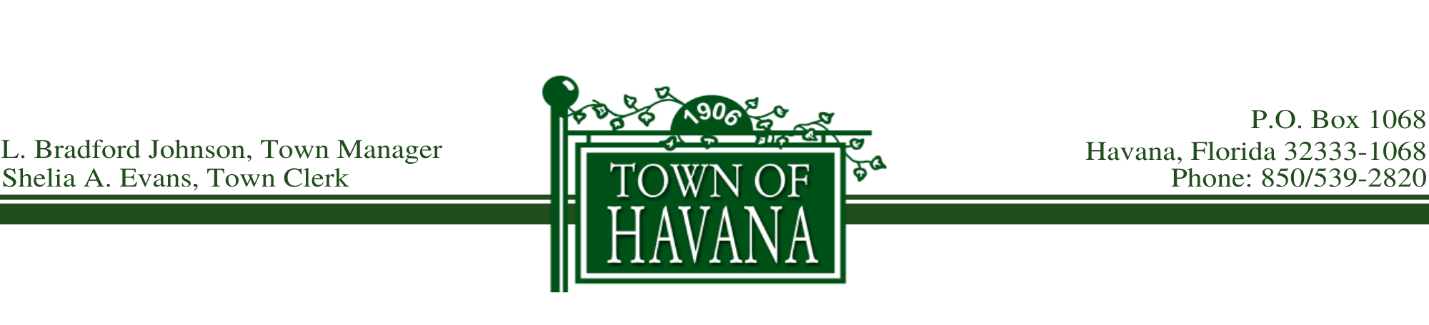  AGENDA HAVANA TOWN COUNCIL MEETINGFebruary 25, 2020    6:00 PMCall to OrderInvocationPledge of AllegianceApproval of Minutes – January 28, 2020 Regular Council MeetingRecognition of Visitors:	(Limit comments to 3 minutes)Old Business:New Business:Request to Approve Ordinance No. 383, Town Manager ResidencyRequest to Approve Resolution No. 2020-01R, Opportunity FloridaRequest to Award 1st Street Resurfacing ProjectRequest to Award 1st Street Resurfacing Construction Engineering and Inspection ServicesRequest to Approve SCOP Resolution 2020-02R, 3rd Street Resurfacing ProjectRequest to Approve Diamond Map, GPS SoftwareRequest to Approve Apalachee Regional Planning Council Planning Services Request to Approve Special Events, Air Stream RallyRequest to Approve Warranty Deed for Park South of TownRequest to Approve CRTPA AppointmentRequest to Award CDBG Roofing ProjectDiscuss Recognition for Vernell Ross Street Discussion of Utility Customer AppreciationRequest to Approve Southern Water Services ContractDiscuss Email Services for Council and Town EmployeesRequest to Approve Special Events, Ivey Funeral Home Appreciation Day, April 4, 2020Report of the Town Manager:Wastewater Treatment PlantRelease of Municipal LienAdvertisement CFO Services and Police Department RenovationsAgendaFebruary 25, 2020Page 2Elementary SchoolRecognition of Each Council:Approval of Bills for Payment Motion to Adjourn